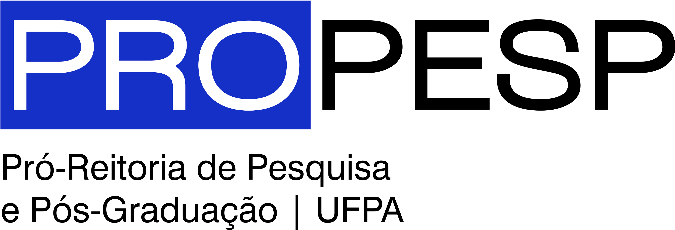 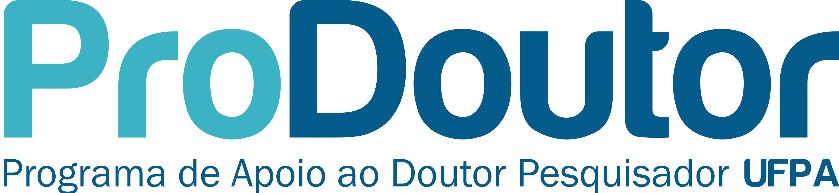 EDITAL 02/2015 ‐ PROPESPPROGRAMA DE APOIO AO DOUTOR PESQUISADOR – PRODOUTOR 2015ANEXO IFORMULÁRIO DE INSCRIÇÃONome do docente: Endereço completo: E‐mail(s):Telefone  residencial: Telefone celular:Campus: Unidade: Subunidade: Matrícula SIAPE: Área de atuação:Curso de graduação no qual atua:Curso de pós‐graduação no qual atua (quando houver):Grupo de Pesquisa (registrado na Plataforma Lattes) do qual participa (quando houver *): Auxílio recebido de agência de fomento nos últimos dois anos (quando houver):Projeto de Pesquisa cadastrado na PROPESP (se houver*):(*) Não exigido para a inscrição, mas necessário para a efetivação do apoio aprovado.(  ) Comprovante do título de Doutor(  ) Curriculum vitae registrado na Plataforma Lattes (   ) Projeto de pesquisa(  ) Plano de Trabalho do Bolsista de Iniciação Cientifica segundo o modelo PIBIC disponível na página do sistema PIBIC (http://www.pibic.ufpa.br/).Grupo(s) de Pesquisa na UFPA com o(s) qual(is) pretende interagir: Grupo(s) de Pesquisa de outra IES com o(s) qual(is) pretende interagir: Título do Projeto de Pesquisa a ser desenvolvido no período:Portaria de aprovação do Projeto de Pesquisa na UFPA (quando houver):Dados de aprovação do Projeto de Pesquisa por agência de fomento (quando houver):Atuação prevista no ensino de graduação (disciplinas a serem lecionadas por semestre e/ou outras atividades): Orientação(ões) prevista(s) na graduação:Atuação prevista na pós‐graduação (disciplinas a serem lecionadas por semestre e/ou outras atividades): Orientação(ões) prevista(s) na pós‐graduação (quando houver):Publicações previstas para o período:Indicar apenas uma opçãoOpção1 : (  )Uma bolsa de Iniciação Científica com duração de 12 meses (renovável por mais 12 meses).Material de consumo de uso laboratorial (valor máximo de R$3.000,00). Descrição sucinta do material e custo estimado  (preencher):  	Um equipamento (informar se desktop, notebook, impressora multifuncional, ou projetor multimídia):  	Opção 2 : (  )Uma bolsa de Iniciação Científica com duração de 12 meses (renovável por mais 12 meses, a depender da disponibilidade financeira da PROPESP).Três equipamentos (escolher entre desktop, notebook, impressora multifuncional, ou projetor multimídia – apenas um item de cada tipo):  	